Commonly Used Components		Page 12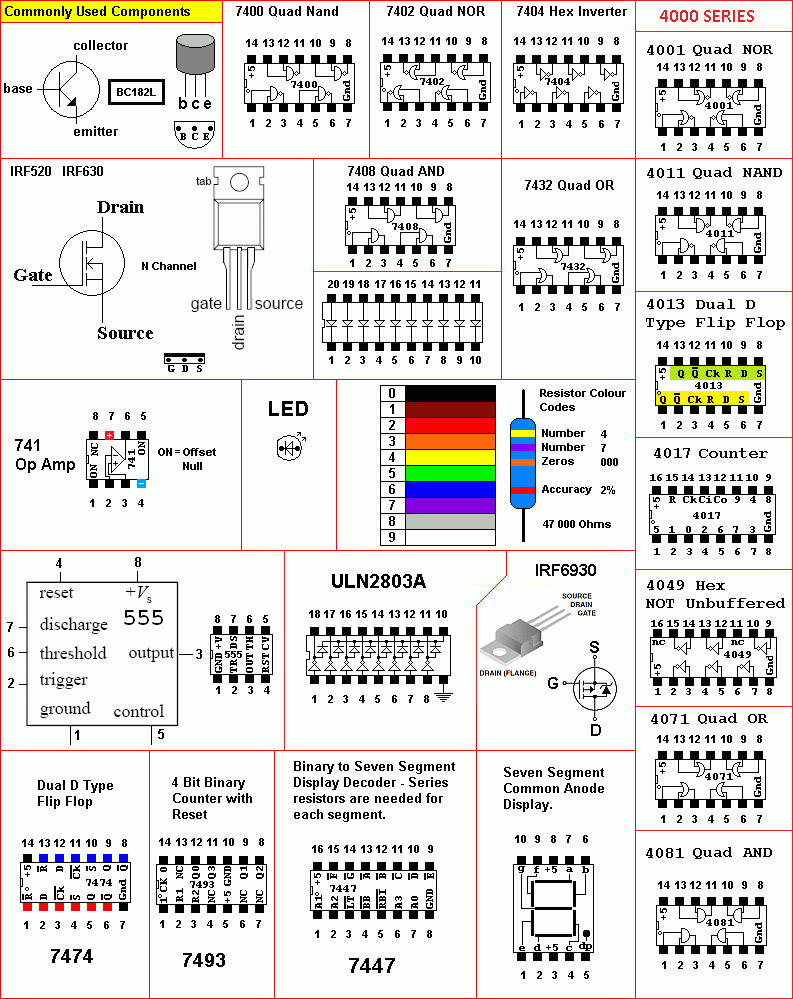 